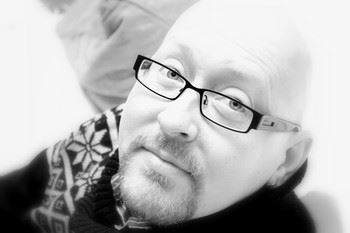 Ellis Bell’s musical career began and continued in cathedral choirs: as a treble at St. Paul’s under Barry Rose and later as a bass at York Minster. He studied singing with Adrian Culshaw and Yvonne Seymour and conducting with David Blake. Ellis has recorded and broadcast with diverse artists including David Willcocks, Nigel Kennedy, Paul McCartney and Elton John and has performed with eminent musicians such as Kiri Te Kanawa and Georg Solti, sharing a soloists’ platform with Stephen Varcoe, Ian Partridge and Andrew King, amongst others. He has conducted in many of the great cathedrals of the UK and Europe.These days, Ellis runs his own professional services learning company and shoehorns music into the little spare time he can find. He continues to compose (his music is in the repertoire of several cathedral choirs) and to play the organ at his local church in Essex as well as conducting the Blythburgh Singers.